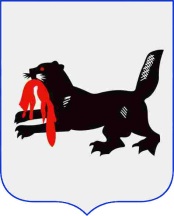 У К А ЗГубернатора Иркутской области15 августа 2016 года                                                                                № 183-угИркутскО внесении в Законодательное Собрание Иркутской области проекта закона Иркутской области "О внесении изменений в Закон Иркутской области  "О ежемесячной денежной выплате в Иркутской области семьям в случае рождения третьего или последующих детей"В соответствии со статьей 44 Закона Иркутской области
от 12 января 2010 года № 1-оз «О правовых актах Иркутской области и правотворческой деятельности в Иркутской области», руководствуясь статьей 59 Устава Иркутской области,П О С Т А Н О В Л Я Ю:1. Одобрить прилагаемый проект закона Иркутской области «О внесении изменений в Закон Иркутской области «О ежемесячной денежной выплате в Иркутской области семьям в случае рождения третьего или последующих детей» и внести его на рассмотрение Законодательного Собрания Иркутской области.2. Докладчиком по данному вопросу определить министра социального развития, опеки и попечительства Иркутской области Родионова В.А.	С.Г. ЛевченкоПроект вносится Губернатором Иркутской областиЗАКОН ИРКУТСКОЙ ОБЛАСТИ О ВНЕСЕНИИ ИЗМЕНЕНИЙ В ЗАКОН ИРКУТСКОЙ ОБЛАСТИ
 «О ЕЖЕМЕСЯЧНОЙ ДЕНЕЖНОЙ ВЫПЛАТЕ В ИРКУТСКОЙ ОБЛАСТИ СЕМЬЯМ В СЛУЧАЕ РОЖДЕНИЯ ТРЕТЬЕГО ИЛИ ПОСЛЕДУЮЩИХ ДЕТЕЙ»Статья 1Внести в Закон Иркутской области от 2 ноября 2012 года № 101-ОЗ «О ежемесячной денежной выплате в Иркутской области семьям в случае рождения третьего или последующих детей» (Ведомости Законодательного Собрания Иркутской области, 2012, № 48; 2014, № 13, т. 1; 2015, № 23, т. 1, 
№ 28, т.1) следующие изменения:1) индивидуализированный заголовок изложить в следующей редакции:«О ежемесячной денежной выплате в Иркутской области семьям в случае рождения, усыновления (удочерения) третьего или последующих детей»;2) статью 1 после слова «рождения» дополнить словами 
«, усыновления (удочерения) (далее – усыновление)»;3) в статье 2:в части 1:в пункте 1 слова «по 31 декабря 2015 года» заменить словами 
«по 31 декабря 2018 года»;в пункте 2 слова «по 31 декабря 2015 года» заменить словами 
«по 31 декабря 2018 года»; дополнить пунктами 3, 4 следующего содержания:«3) семьи, среднедушевой доход которых выше величины прожиточного минимума, но ниже среднедушевого дохода в Иркутской области, имеющие в своем составе ребенка, признанного в установленном законодательством порядке ребенком-инвалидом, в которых по 31 декабря 2018 года родился третий или последующий ребенок;4) семьи, среднедушевой доход которых ниже величины прожиточного минимума, которые усыновили третьего или последующего ребенка из числа детей-сирот и детей, оставшихся без попечения родителей, состоявших на учете в органах опеки и попечительства Иркутской области, родившихся по 
31 декабря 2018 года.»;в части 3:в пункте 1 слова «(далее – ребенок)» исключить;в пункте 2 слова «предыдущие дети» заменить словами «ребенок, в связи с усыновлением которого возникло право на получение ежемесячной денежной выплаты, и предыдущие дети»;в пункте 3 слово «ребенок» заменить словами «ребенок, в связи с рождением (усыновлением) которого возникло право на получение ежемесячной денежной выплаты (далее - ребенок),»;абзац первый части 4 после слов «один из родителей» дополнить словом «(усыновителей)»;дополнить частью 51 следующего содержания:«51. Ежемесячная денежная выплата предоставляется в случае, если ребенок и (или) предыдущие дети (один из предыдущих детей) не посещает (не посещают) муниципальные дошкольные образовательные организации или посещает (посещают) группы кратковременного пребывания детей в муниципальных дошкольных образовательных организациях в связи с отсутствием мест в таких организациях, отсутствием в населенном пункте по месту жительства (месту пребывания) муниципальных дошкольных образовательных организаций либо по медицинским показаниям.Если ребенок и (или) предыдущие дети (один из предыдущих детей) не посещает (не посещают) муниципальные дошкольные образовательные организации по иным причинам, ежемесячная денежная выплата не предоставляется.»;часть 6 изложить в следующей редакции:«6. Ежемесячная денежная выплата не предоставляется одновременно на двух и более детей, за исключением случая одновременного рождения двух и более детей (усыновления одновременно рожденных двух и более детей).При одновременном рождении двух и более детей (усыновлении одновременно рожденных двух и более детей) ежемесячная денежная выплата предоставляется на каждого такого ребенка, являющегося третьим и последующим ребенком в семье.»;дополнить частью 9 следующего содержания:«9. Если семья одновременно имеет право на ежемесячную денежную выплату в связи с усыновлением по настоящему Закону и ежемесячную денежную выплату в связи с усыновлением по другому правовому акту, ежемесячная денежная выплата в связи с усыновлением предоставляется по выбору родителя либо по настоящему Закону, либо по другому правовому акту.»;4) в статье 4:пункт 2 части 1 после слова «родителем» дополнить словом «(усыновителем)»;в части 2:в пункте 6 слова «в пункте 2» заменить словами «в пунктах 2, 3»;дополнить новыми абзацами двенадцатым, тринадцатым следующего содержания:«7) решение суда об усыновлении ребенка;8) документ органа местного самоуправления, содержащий сведения о непосещении ребенком и (или) предыдущими детьми (одним из предыдущих детей) муниципальных дошкольных образовательных организаций (посещении групп кратковременного пребывания детей в муниципальных дошкольных образовательных организациях) с указанием причин.»;в части 21:в абзаце первом слова «6 части 2» заменить словами «6, 7 части 2»;в абзаце втором слова «в пунктах 2, 6»  заменить словами «в пунктах 2, 6 и 7»;в абзаце четвертом слова «части 2» заменить словами «, 8 части 2»;пункт 2 части 8 после слова «родителя» дополнить словом «(усыновителя)», после слова «родитель» дополнить словом «(усыновитель)»; часть 9 дополнить новым абзацем вторым следующего содержания:«Предоставление ежемесячной денежной выплаты осуществляется учреждением не позднее 60 календарных дней со дня принятия решения о предоставлении ежемесячной денежной выплаты  с учетом положения абзаца первого части 9 настоящей статьи, в последующем предоставление ежемесячной денежной выплаты осуществляется ежемесячно не позднее 30 числа текущего месяца.»;часть 10 дополнить пунктами 13, 14 следующего содержания:«13) вступление в законную силу решения суда об отмене усыновления в отношении ребенка и (или) предыдущих детей (одного из предыдущих детей);14) посещение ребенком и предыдущими детьми муниципальных дошкольных образовательных организаций (за исключением групп кратковременного пребывания детей в муниципальных дошкольных образовательных организациях) либо непосещение ребенком и (или) предыдущими детьми (одним из предыдущих детей) муниципальных дошкольных образовательных организаций по причинам, не указанным в абзаце первом части 51 статьи 2 настоящего Закона.»;в части 12 слова «11 части 10» заменить словами «11, 14 части 10». Статья 21. Настоящий Закон вступает в силу c 1 января 2017 года, но не ранее чем через десять календарных дней после дня его официального опубликования.2. Положения частей 51, 6 статьи 2, пунктов 13, 14 части 10 статьи 4 Закона Иркутской области от 2 ноября 2012 года № 101-ОЗ «О ежемесячной денежной выплате в Иркутской области семьям в случае рождения третьего или последующих детей» (в редакции настоящего Закона) не распространяются на семьи, получавшие ежемесячную денежную выплату до вступления в силу настоящего Закона.Губернатор Иркутской области                                                                          С.Г. ЛевченкоИркутск«      »                                  2016 года№